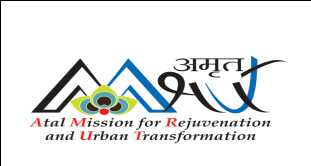     NAGAR NIGAM DEHRADUN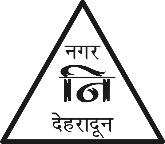 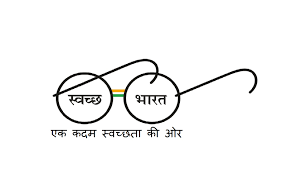 ¼dk0&0135&2714074]QSDl&0135&2651060]bZ&esy&nagarnigam.ddn@gmail.com½						Sr No …………                                                         		Date ………….Tender DocumentFor the Construction of Press Gallery/Public Gallery, Retiring Room, Wash Room & Staircase etc. adjoining, Sabha Bhawan in Nagar Nigam, Dehradun.Cost of the Tender Document Rs.2280.00Cost of the work Rs. 48.31  LacsPARTICULARS OF THE TENDERS1.Particular of the Work                  	Construction of Press Gallery/Public Gallery, Retiring Room, Wash Room & Staircase etc. adjoining, Sabha Bhawan in Nagar Nigam, Dehradun.2. Period of construction 	3 months 3. Cost of Tender Form	     	Rs. 2280.004. Earnest Money	     	Rs 1.00 lac         	FDR/ CDR/ NSC/ BG (BANK GUARANTEE) WILL BE PLEDGED IN THE NAME OF S.F.O, NAGAR NIGAM, DEHRA DUN 5. Date& time for getting tender document Till 01-05-17  (2.00 PM)6. Date & time of Submission of tender		02-05-17	  (2.00 PM)7. Date of Opening of Technical Bid 						To be Informed later      8. Date of Opening of Financial Bid						To be informed later 9. Place of Opening of Tender  		Executive Engineer, Nagar Nigam, Dehradun.10. Period of Validity of Tender		3 months11. Name and Address of the firm to whom       tender document is issued		…………………………………………		          …………………………………………       Executive Engineer             Nagar Nigam, Dehra dun.PRE QUALIFICATION, TECHNICAL BID AND FINANCIAL BID REQUIRMENTSConstruction of Press Gallery/Public Gallery, Retiring Room, Wash Room & Staircase etc. adjoining, Sabha Bhawan in Nagar Nigam, Dehradun.The tenderer/bidder should give a detailed technical proposal and financial proposal for the above detailed work complete in all respect. The financial/commercial bid shall be opened only after approval of technical bid from the Nagar Nigam Dehradun.All the bids shall be examined and evaluated first technically and as per the past experience of similar nature work, financial capability and others relevant factors related to similar type of project i.e. Construction of buildings, galleries, staircases, retaining wall, RCC, drains, etc. Details to be provided with the technical bid:-Tenders/RFP are invited from the reputed, capable, efficient and experience firms/ organization/ PSU’s/ contractors registered in Central/State Govt departments/ undertakings to construct the above work in a limited time of two months with one year of maintenance. Pre requisite/ Pre qualification for the tender1. 	Earnest Money of Rs. 1.00 lac in the form of NSC/ FDR/ Bank Guarantee for 12 months extendable as and when required in the name of S.F.O, Nagar Nigam, Dehradun. 2.	If form is down loaded from the web site, cost of tender form of Rs. 2280.00 in the form of bank draft in the name of S.F.O, Nagar Nigam, Dehradun should be deposited with the tender form/bid.3.	Income tax registration with PAN card copy. 4.	Sales/trade tax registration number5.	Labour department registration or any other statutory registration required.6.	Affidavit with the detail that the firm/ bidder have not been black listed from any government, semi government, organization due to default.7.	After the satisfaction of above conditions, further technical bid shall be considered.TECHNICAL BID Tenders are invited from the reputed, experience, well equipped construction Firm/Company/Individuals/Partnership firms/legal identity, registered in any Central Government/State Government/PSUs of State/Centre for the Construction of Press Gallery/Public Gallery, Retiring Room, Wash Room & Staircase etc. adjoining, Sabha Bhawan in Nagar Nigam, Dehradun.The tenderer/bidder should give a detailed technical proposal to carry out the above job as per the technical bid. The financial/commercial bid shall be opened after the approval of technical bid from the Nagar Nigam, Dehradun. All the bids shall be examined and evaluated first technically, as per the past construction experience and others relevant factors related to building construction works. Details to be provided with the technical bid :-TECHNICAL BID REQUIREMENTS Completion of the construction of similar types of construction projects, already completed by tenderer or ongoing projects ;List of the departments and similar types of projects already completed or in progress.                                                                                            			 At least completion of similar construction projects of similar nature of Rs. 30.00 lacs or more during last financial year or completion of projects of cost Rs 100.00 lacs (equal to project cost) during last 3 years				 Net worth of the tenderer should be ½ of the project cost, in support of this CA certified/bank certificate, copy should be attached                  Performance Certificate copies and order copies issued by Competent Authority.Preference will be given to the firms those who are having ISO 9001-2000 certification or similar certificate. 						Copy of letters showing letters of satisfactions and any other relevant information.Income tax return copy of last 5 years.  				 Detail of the staff (skilled or unskilled) with their technical qualifications and construction machineries;	    										ENVELOPS TO BE USED FOR “PRE QUALIFICATION”,               “TECHNICAL-BID” AND “FINANCIAL/ COMMERCIAL-BID” AND MODE OF SUBMISSION		Separate four sealed envelopes should be used one for Pre requistite/Prequalification for the tender, Envelop-A, one for  “Technical Bid” Envelop-B and one for “Financial/ Commercial Bid”, Envelop-C, and all the three envelopes A, B and C are to be kept in a bigger envelope-D, which is to be sealed at the time of submission. Open envelopes are liable to be canceled. Envelops must be addressed to Executive Engineer, Nagar Nigam, Dehradun.Tender can be submitted to the Nagar Nigam , Dehradun or Public Works Department office before the stipulated date and time. Tender can be submitted by Registered Post or Speed Post or Courier Services or by hand to the Tender box/ PublicWorks Department, Nagar Nigam, Dehradun before the stipulated date and time. After the stipulated date and time ---------- upto 2PM ,the tender will not be considered. Delay due to postal services will be the liability of the bidder/ tenderer.Only the rates or “Financial Bid” of such supplier/ bidder shall be opened or considered, those who will qualify in the “Technical Bid”. TIME FRAME FOR Construction of Press Gallery/Public Gallery, Retiring Room, Wash Room & Staircase etc. adjoining, Sabha Bhawan in Nagar Nigam, Dehradun.After getting the intimation from Nagar Nigam to the lowest bidder, required stamp paper and other formalities for signing contract are to be completed in all respect within two days.The total time given for the contract work which includes all the activities related to tendered work should be completed. In ordinary condition it is not extendable, but due to some unforeseen reasons and natural calamity the extension may be granted after receiving a request letter. The above period includes the rainy and all seasons. After completion of work, the officers/ engineers of the Nagar Nigam/ or the prescribed committee will check all the constructed installed and fixed items executed by you and after that completion certificate may be issued.4.	For time over run, per day penalty may be imposed, which may be Rs. 2280.00 per day after expiry of stipulated time for execution of work. Time over run may be exempted for the genuine reason, which are to be forwarded by engineers/ or prescribed authorized committee and that may/ may not be considered/ accepted by Nagar Ayukt, Nagar Nigam, Dehradun.PAYMENT SCHEDULEAfter receiving the required material for the tendered work, 80% payment may be released of the total material cost, after inspection recommendation of the technical report of the engineers/ committee prescribed for that work or as per The Procurement Policy 2008 provisions).After proper completion of particular work a detailed bill shall be submitted by the bidder, accordingly payment shall be released after adjusting the amount paid in above para 1.Details given in Schedule B are as per the requirement, but the payment shall be made as per the actual work done/ executed.90% payment shall be released after completion of work and 10% shall be released after one years of completion of guarantee period, after deducting the penalty due to delay in execution of work, fault in work if any, duly intimated time to time by both the parties. If bank guaranty/ FDR/ CDR/ NSC pledged in the name of S.F.O, Nagar Nigam , Dehradun of 10% of the amount, as described in above para 4, is submitted in the office, the above 10% may be released after getting the proper report from the engineers/ EnC/ committee meant for this purpose.Total number of running bill should not be more than three in number i.e. one bill amount shall not be less than the 35% of the tendered amount. Final bill payment and security release shall be done after approval of structural consultant/Competant Authority.Time frame for the maintenance FOR FIRST YEARS1. 	There must be 1 year comprehensive maintenance warranty from the date of completion of work/ handing over to Nagar Nigam, Dehradun. 2- 	For the first year during the warranty period, after written report from Nagar Nigam about manufacturing defect to your authorized person, for every day delay in correcting it will cost Rs. 200.00 per day. Under the definition of warranty the manufacturing defect/faults liability shall be there with all the items in the executed work. Including all parts of construction.   3- 	During the first year all machines, materials and labours are to be arranged by the tenderer.4- 	Due to some accident if there is some damage to the structure made, the repair work shall be executed by the tender immediately. Payment shall be made as per the rate decided by the Uttarakhand Procurement Policy 2008.  OTHER CONDITIONS 1- 	Nagar Nigam, Dehradun has a right to reduce or increase the requirement of the above work, numbers of items and even can cancel the tender at any time without assigning and reason.2-	Nagar Nigam, Dehradun has a right to change, substitute, and delete any item, their specification, and quantity in the interest of the development works.3-	The proposed construction shall be as per the detailed given by Nagar Nigam, Dehradun and if any details are further required then Uttaranchal PWD/ CPWD/ relevant codes/ DSR will be referred.4-	Regular test or required tests are to be performed, from PWD Labs, Dehradun/ Regional I I T Roorkee/ any Govt Approved Lab.5- 	Before execution of work the tenderer should examine the approach road and location of the site and the difficulties which are to be encountered during the construction. For material supply if any no entry permission is to to be sought from district administration, Nagar Nigam administration shall write a letter for the same.6-	During the execution the bidder shall be responsible for safety and insurance of their staff, contracted workers, daily wages if engaged. Any labour law, insurance, safety related laws, all applicable law of land are to be followed by the bidder. For any violation the bidder shall be held responsible in all respect.  7-	The decision of Nagar Ayukt, Nagar Nigam, Dehradun shall be final and binding on all. For any type of dispute the arbitrator shall be Mayor, Nagar Nigam, Dehradun.8-	An affidavit should be submitted with the tender, related to authorized signatary/ lead member, for single window interface between Nagar Nigam and bidder.  From :   	………..………		………………..		………………..		………………..To, 	Executive Engineer,	Nagar Nigam, DehradunSUB:- Construction of Press Gallery/Public Gallery, Retiring Room, Wash Room & Staircase etc. adjoining, Sabha Bhawan in Nagar Nigam, Dehradun.Sir,	We hereby submit our offer for the above mentioned tender, we have examined the nature, details and specifications of all and have carefully noted and instructions and conditions mentioned in the tender document. The complete tender document is being submitted in original issued by Nagar Nigam, Dehradun to us/ down loaded from web site. Tender document are enclosed in sealed envelopes “A”, “B” and “C”, as instructed in the tender document. I hereby say with the oath that I shall follow all the terms and conditions in the above tender document, provisions of Uttarakhand Procurement Rules 2008.Place:-							Date:-					        		( Signature of the tenderer)									Name:-   	…………………									Address:-	……………….																								………………………….									City:-……………………									M. No:-………………...									e-mail:- …………………		INSTRUCTIONS TO THE TENDERER AND TERMS AND CONDITIONS(A)-	EARNEST MONEY AND VALIDITY OF TENDER1.	Each tender shall be accompanied by the requisite Earnest money (Rs 1.00 Lacs) in the form of FDR or NSC/BG in favour of S.F.O., Nagar Nigam, Dehradun.2.	Without requisite earnest money tender is liable to be disqualified.3.	Earnest money shall be retained up to expiry of the contract period.    (B)-        CASTING AND OPENING OF TENDERThe tender should be neatly written, preferably typed. Every page of the tender document should be signed with seal. The rated must be quoted in words also.Nagar Nigam, Dehradun reserves the right to reject any or all the tenders or accept any tender, after analyzing pre qualification, technical bid and financial bid, in total or in parts of work may be decided among various tenderer, without assigning and reason. Nagar Nigam has a right to change the date of opening of technical and/or financial bid at any time.All information must be in English and figures must in MKS system.The tender must give The Name, Detailed address of office with pin codePhone numbers land and Mobile Numbers E- mail, Web-siteThe representative should bring the authorization letter from the tenderer having representative’s attested signature (This details is compulsory to ensure the maintenance within the stipulated time)The details of the Lead member/ head of the institution responsible for    execution.Any approach/ undue pressure by any firm shall render the tender liable to be rejected.Any tender if deviates from terms and conditions and technical specifications specified in the tender document shall be liable to be rejected.On acceptance of the tender, the tenderer will be required to execute an agreement which will be treated as contract for the tendered work on non judicial stamp paper of required value, as per GO’s provisions.For above a non judicial stamp paper of Rs. 100.00 should be attached with the tender document. If tenderer fails to sign the agreement within the stipulated specified period of 3 days from date of confirmation of the lowest bidder, its Earnest Money shall be forfeited by the Nagar Nigam, Dehradun.The tendering firm/ company should be registered under the relevant statues by the relevant competent authority. The firm must attach attested copies of the Registration Certificate and partnership deed/ Memorandum of Association as the case may be.The tender price will be inclusive of all taxes and duties, i.e. central, state and local taxes and should be quoted in schedule B format.Specifications are given in Schedule B. Conditional tender will not be accepted and shall be summarily rejected. FINANCIAL STATUSSolvency Certificate/ bank guarantee duly signed and stamped by the scheduled bank/ registered bank authorized by GoI/RBI.Income tax returns certificates of last 3 years.Liquid fund availability along with certificate signed by , Balance sheet for last one year.CREDEBILITYThe bidder must give an affidavit that he has not been or is not black listed from any Government or Semi Government Department. If at any stage it is found that the credentials given by the bidder are not correct or manipulative or false, it may lead to disqualification and black listing. The Nagar Ayukt, Nagar Nigam, Dehradun/ Executive Engineer, NND may ask to the tenderer/ tenderers to show the samples of items proposed to be used for the execution of the work.SCHEDULE – “B”/TENDER FORMI/We hereby agree to execute all the tendered work at …………………………..	 % below/ ………………………………….. % above rate (in words also)Signature of the bidder/Authorized Signatory ……………………………….Name ……………………………….Address ……………………………….Mob. No. ……………………………….2.1Detail of staff and their qualifications to be deputed for the project, at least one Graduate and/or one diploma holder engineer is must for the project. The consent letter of the engineers.                                                                       2.2Detail of machinery in possession/owner/lease, mixture machine, different types of vibrators, lift arrangement for concrete, testing equipment etc.                                                                  2.3No. of permanent staff for construction i.e supervisor, mistry/meson, labour/beldar, black smith, bar binder etc.                                                                         2.4Place and location of existing testing lab and equipments with present address.                                                                         2.5Copy of registration with the Trade Tax, Income Tax, Service Tax and the labour department.                                                                         2.6Copy of Registration Certificate with the class A/B/C category of registration in PWD/CPWD/MES/Central and/ for State Government Undertaking/ULB’s                                                                                 S.NoName of workRate1Dismantlng & disposal23.19 cum @ 163.382Regrading terracing of mud phaska covered with tiles or brick, in cement by dismantling tiles or bricks, removing mud plaster, preparing the surface of mud phaska to proper slope, relaying mud plaster gobri leaping and tiles or bricks, grouted in cement mortar 1:3 (1 cement : 3 fine sand), including replacing unserviceable tiles or bricks with new ones and disposal of unserviceable material to the dumping ground (the cost of the new tiles or brick excluded) within 50 metres leadDSR-(14.13)327.64 sqm @ 282.103Earth work in excavation by mechanical means (Hydraulic excavator) / manual means over areas (exceeding 30cm in depth. 1.5 m in width as well as 10 sqm on plan) including disposal of excavated earth, lead upto 50m and lift upto 1.5m, disposed earth to be levelled and neatly dressed.  All kinds of soil(2.6.1).(155.60*1.07=166.49)16.71 cum @ 166.494Providing and laying in position cement concrete of specified grade excluding  the cost of centering and shuttering - All  work up to plinth level : 1:4:8 (1 Cement : 4 coarse sand : 8 graded stone aggregate 40 mm nominal size).(4.1.8)(4301.15 *1.07=4602.23)2.16 cum @ 4602.235Providing and laying in position specified grade of reinforced cement concrete excluding the cost of centring, shuttering, finishing and reinforcement - All work upto plinth level 1:1.5:3  (1  cement  :  1.5  coarse sand  : 3  graded  stone aggregate 20 mm nominal size). Plinth & Top Beams.As per sor code no (5.1.2)(6,230.20 *1.07=6666.31)Columns foundation2.44 cum @ 6666.316Reinforced cement concrete work in beams, suspended floors, roofs having slope up to 15° landings, balconies, shelves, chajjas, lintels, bands, plain window sills, staircases and spiral stair cases up to floor five level, excluding the cost of centering, shuttering, finishing and reinforcement, with 1:2:4 (1 cement : 2 coarse sand : 4 graded stone aggregate 20 mm nominal size).(5.3)(6,778.20 *1.07=7252.67)Columns, beams, stairs, toilets, retiring room, press gallery39.99 cum @ 7252.677Reinforced cement concrete work in beams, suspended floors, roofs having slope up to 15° landings, balconies, shelves, chajjas, lintels, bands, plain window sills, staircases and spiral stair cases up to floor five level, excluding the cost of centering, shuttering, finishing and reinforcement, with 1:2:4 (1 cement : 2 coarse sand : 4 graded stone aggregate 20 mm nominal size).DSR-(5.3) Rate(6,778.20 x1.07=7252.67)Hall, pantry, washroom press galleryguest gallery, Mayor Retiring room77.04 cum @ 7252.678(a)Centering and shuttering including strutting, propping etc. and removal of form for :DSR- (5.9)Foundations, footings, bases of columns, etc. for mass concrete DSR-(5.9.1) Rate,(196.45x1.07=210.20)10.56 sqm @ 210.108(b)Walls (any thickness) including attached pilasters, butteresses, plinth and string courses etc. DSR-(5.9.2)Rate(360.80x1.07=386.06)259.26 sqm @ 378.848(c)Columns, Pillars, Piers, Abutments, Posts and Struts DSR-(5.9.6)Rate(453.35x1.07=485.08)188.26 sqm @ 485.088(d)Suspended floors, roofs, landings, balconies and access platform DSR-(5.9.3)(401.65x1.07=429.77287.76 sqm @ 429.779Reinforcement for R.C.C. work including straightening, cutting, bending, placing in position and binding all complete.Reinforcement for R.C.C. Work Using Mild Steel and Medium /Tensile Steel Bars DSR-(5.22.1)(64.95*1.07=69.49)9378.39 kg @ 69.4910Brick masonry work in cement mortar (1:6) in substructure complete excepting pointing and plastering, as per drawing and technical specificationDSR-(6.1.2) (4,677.25x1.07=5004.660.80 cum @ 5004.6611Brick work with common burnt clay machine moulded perforated bricks of class designation 12.5 conforming to IS: 2222 in superstructure above plinth level up to floor five level in cement mortar 1:6 (1 cement : 6 coarse sand) : With F.P.S.(non modular) bricks DSR-(6.3.1)(5483.55 *1.07=5867.39)70.04 cum @ 5867.3912Half brick masonry with common burnt clay F.P.S. (non modular) bricks of class designation 7.5 in superstructure above plinth level up to floor V level.Cement mortar 1:3 (1 cement :3 coarse sand) (6.13.1 DSR-)(692.80X1.07=741.29)42.27 sqm @ 741.291312 mm cement plaster of mix 1:6 (1 cement : 6 fine sand)(13.1.2)DSR-(149.45*1.07=159.91)940.52 sqm @ 159.9114Supplying and fixing rolling shutters of approved make, made of required size M.S. laths, interlocked together through their entire length and jointed together at the end by end locks, mounted on specially designed pipe shaft with brackets, side guides and arrangements for inside and outside locking with push and pull operation complete, including the cost of providing and fixing necessary 27.5 cm long wire springs manufactured from high tensile steel wire of adequate strength conforming to IS: 4454 part 1 and M.S. top cover of required thickness for rolling shutters,DSR-10.614(a)Providing and fixing ball bearing for rolling shutters.  DSR-(10.7)438.95*1.07=469.68)2 no @ 469.6814(b)80x1.25 mm M.S. laths with 1.25 mm thick top cover DSR(10.6.10 )2142.1*1.07=2292.05)14.40 sqm @2292.0514(c)Extra for providing mechanical device chain and crank operation for operating rolling shutters. 10.8.1 Exceeding 10.00 sqm and upto 16.80 sqm in the area. DSR(10.8.1 )724.85*1.07=775.597.20 sqm @ 775.5915Structural steel work in single section fixed with or without connecting plate including cutting, hoisting, fixing in position and applying a priming coat of approved steel primer all complete.SOR)NO 1-10-23335 kg @ 83.1016Providing corrugated G.S. sheet roofing including vertical / curved surface fixed with polymer coated J or L hooks, bolts and nuts 8 mm diameter with bitumen and G.I. limpet washers or with G.I. limpet washers filled with white lead, including a coat of approved steel primer and two coats of approved paint on overlapping of sheets complete (up to any pitch in horizontal/ vertical or curved surfaces), excluding the cost of purlins, rafters and trusses and including cutting to size and shape wherever required.DSR-(12.1.2). 0.80 mm thick with zinc coating not less than 275 gm/m²  875.45+875.45X7%=936.7383.41 sqm @ 936.7317Providing and fixing Ist quality ceramic glazed wall tiles conforming to IS: 15622 (thickness to be specified by the manufacturer), of approved make, in all colours, shades except burgundy, bottle green, black of any size as approved by Engineer-in-Charge, in skirting, risers of steps and dados, over 12 mm thick bed of cement mortar 1:3 (1 cement : 3 coarse sand) and jointing with grey cement slurry @ 3.3kg per sqm, including pointing in white cement mixed with pigment of matching shade complete.DSR:(11.36)(Rate-836.65+836.65x7%=895.22)107.46 sqm @ 895.2218Powder coated aluminium (minimum thickness of powder coating 50 micron) DSR-21.1.2.2 435.75+435.75x7%270 @ 466.2519Providing and fixing machine moulded aluminium covering of approved pattern & design, made out of machine cut aluminium sheet and machine holed for receiving dash fastener, over expansion joints on vertical surfaces/ceiling floors, the fixing on plate in one row on one side of joint only shall be done with stainless steel dash fasteners of 8 mm dia and 75 mm long bolt including providing aluminium washers 2 mm thick & 15 mm dia , at a staggered pitch of 200mm centre to centre including drilling holes in the receiving surface and providing expandable plastic sleeves in holes etc. complete as per direction of Engineer-in-charge. ) kg DSR-( 21.7.2) Powder coated aluminium sheet 2.5mm thick (minimum thickness of powder coating 50 micron) .366.60 sq @ 509.5020GI Metal Ceiling Lay in perforated Tegular edge global white color tiles of size 595x595 mm and 0.5 mm thick with 8 mm drop; made of GI sheet having galvanizing of 100 gms/sqm (both sides inclusive) and 20% perforation area with 1.8 mm dia holes and having NRC (Noise Reduction Coefficient ) of 0.5, electro statically polyester powder coated of thickness 60 microns (minimum), including factory painted after bending and perforation, and backed with a black Glass fiber acoustical fleece. DSR-(12.52.2)350 sqm @ 1673.5021Distempering with oil bound washable distemper of approved brand and manufacture to give an even shade New work (two or more coats) over and including priming coat with cement primer(13.41.1)(89.70*1.05=94.18)564 sqm @ 94.1822Finishing walls with water proofing cement paint of required shade New work (Two or more coats applied @ 3.84 kg/10 sqm)DSR:(13.44.1),Rate:(57.85*1.07=61.89)376.52 rm @ 61.8923Painting  wood  work  with  Deluxe  Multi  Surface  Paint  of required shade.  Two  or more coat applied @0.90  ltr/10  sqm over  an  under  coat  of  primer  applied  @0.75  ltr/  10  sqm of approved brand or manufacture(13.48.2)DSR-(88.20*1.07=94.37)216 sqm @ 94.3724Providing and placing on terrace (at all floor levels) polyethylene water storage tank, ISI : 12701 marked, with cover and suitable locking arrangement and making necessary holes for inlet, outlet and overflow pipes but without fittings and the base support for tank. per litre.(18.48)DSR-( 7.25x1.07=7.76)4000 ltrs @ 7.7625Plain cement concrete Nominal mix 1:2:4 as per PWD SOR Chapter no. 75285, 11-4-3-1 .7.04 cum @ 5683.1026WGSTLPT Point wiring in steel conduit, with modular type switch Wiring for light point /fan point / exaust fan point/call bell/point with 1.5 sqmm. FR PVC insulated copper conductor single core cable in surface/recessed steel conduit, with piano type switch, phenolic, laminated sheet, suitable size MS Box and earthing the point with 1.5 sqmm FR PVC insulated copper conductor single core cable etc as requiredSOR(EL.)80283 I-1-1-160 no @ 772.906% Electric fittings248483.006% Sanitary fittings248483.00Add.for archetectural consultation,concept planing, working drawing& designing,detail  drawing,etc.@1.65%68332.00Add.for Contingency,t&p etc.@3%124241.00Total4830932.29SayRs. 48.31 lac